Правильно разработанная программа (план) производственного контроля должна включать весь комплекс мероприятий, направленных на соблюдение санитарных правил и выполнение санитарно-противоэпидемических мероприятий на объекте, таких как дератизация, дезинфекция и дезинсекция; организации контроля за качеством продукции, дезинфекции, стерилизации, за обращением с отходами производства, прохождением медицинских осмотров и профилактических прививок сотрудниками (персоналом), проведением мероприятий по профилактике заноса и распространения инфекционных заболеваний, полнотой регистрации и соблюдением сроков информационного обеспечения (инфекционных заболеваний, аварийных и др. ситуаций, создающих угрозу санитарно-эпидемиологическому благополучию населения ) и другие.Производственный контроль осуществляется визуально, а так же с использованием лабораторно - инструментальных методов. Все необходимые лабораторно-инструментальные исследования должны содержаться в плане-графике производственного лабораторного контроля, который является неотъемлемой частью программы. План-график лабораторного контроля разрабатывается с учетом всех особенностей деятельности объекта и оформляется отдельным разделом программы.Для того, чтобы полностью соответствовать требованиям санитарных правил, план лабораторного производственного контроля должен включать следующие сведения:контрольные критические точки для отбора проб и проведения исследований и измерений (например, рабочие места, сырье, продукция и т.д.);виды и объемы исследований;периодичность контроля (отбора проб);аккредитованные лаборатории, выполняющие такие исследования;учетно-отчетная документация по результатам производственного контроля;ответственных лиц за организацию и осуществление производственного контроля;другие сведения.Что такое типовая программа производственного контроля и можно ли ею пользоваться на практике?Программа производственного контроля может быть разработана как самостоятельно, так и с привлечением специалистов.Для самостоятельной разработки программ можно использовать типовые программы. Однако, это всего лишь шаблон и его необходимо адаптировать, чтобы ППК соответствовала специфике именно Вашего объекта (магазина, ресторана, салона красоты, медицинской организации, производства, или любого другого). Примером может служить то, что даже для двух медицинских центров с похожими направлениями врачебной деятельности перечень санитарно-гигиенических мероприятий, объем и виды лабораторных исследований будут отличаться. Это зависит от характера оказываемых услуг, количества рабочих мест, видов процедур, используемого медицинского и диагностического оборудования и ряда других условий.Грамотно составленная программа содержит множество индивидуальных сведений о предприятии.Разработка программы и плана лабораторного производственного контроля требует определенных знаний, поэтому должна выполняться специалистами, подготовленными по этому разделу деятельности.Срок действия программы производственного контроля законом не установлен, но при различных изменениях в работе предприятия (объекта) - в его штатной структуре, в перечне оказываемых услуг и т.д., в систему производственного контроля также вносятся изменения. Кроме того, необходимо проводить корректировку программы (не реже чем 1 раз в год) на соответствие ее положений требованиям действующего санитарного законодательства.Документальным подтверждением осуществления лабораторного производственного контроля являются результаты исследований (протоколы лабораторных исследований), проведенных на базе собственных или аккредитованных, в установленном порядке, лабораториях.Согласование программ производственного контроляПрограмма производственного контроля с 2007 года не согласовывается в управлениях или территориальных отделах Роспотребнадзора, ее оценка осуществляется при проведении плановых контрольно-надзорных мероприятий.ФБУЗ «Центр гигиены и эпидемиологии в Алтайском крае в г.Заринске» предлагает услуги по разработке индивидуальных программ производственного контроля для объектов с учетом вида и профиля деятельности, оказываемых услуг.Основание:Федеральный закон «О санитарно-эпидемиологическом благополучии населения» № 52-ФЗ от 30.03.99 г., ст. 11., ст.32.Санитарные правила СП 1.1.1058-01«Организация и проведение производственного контроля за соблюдением санитарных правил и выполнением санитарно-противоэпидемических (профилактических) мероприятий» и СП 1.1.2193-07 от 27.03.07 «Изменения и дополнения N 1 к СП 1.1.1058-01».Для консультаций вы можете обратиться в санитарно-эпидемиологический отдел Филиала ФБУЗ «Центр гигиены и эпидемиологии в Алтайском крае в городе Заринске, Заринском, Залесовском, Кытмановском и Тогульском районах» по адресу:                 г. Заринск, ул. 25 Партсъезда  д. 14 корп. 2, тел. 8/38595/ 99021; 99014Филиал ФБУЗ «Центр гигиены и эпидемиологии в Алтайском крае в городе Заринске, Заринском, Залесовском, Кытмановском и Тогульском районах» 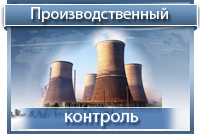 Как составить программу производственного контроля (ППК)?2021г.